I.Gundulića 2,10380 Sveti Ivan ZelinaTel.fax: 01/2060 918,tel:01/2061 109				e-mail: osnovna.skola.zelina@zg.t-com.hr				KLASA:112-02/23-01/28			Urbroj: 238/30-31-23-5		Sveti Ivan Zelina, 17. 10. 2023.			Predmet: Obavijest o rezultatu natječaja.- daje se	 U skladu sa člankom 24. Temeljnog kolektivnog ugovora za službenike i namještenike u javnim službama (Narodne novine br. 56/2022.) izvještavamo da je na radno mjesto spremačice primljena Danijela Habijanec, kozmetičarka.   S poštovanjem,						         v. d. ravnateljica:					                   Martina Potočki, dipl. uč.									v. r. 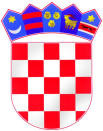 REPUBLIKA HRVATSKAZAGREBAČKA ŽUPANIJAOSNOVNA ŠKOLADRAGUTINA DOMJANIĆASVETI IVAN ZELINA